
Unntatt offentlegheit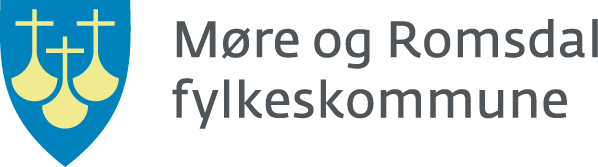 

Skjema skal fyllast ut av hjelpeinstans saman med eleven.
Kryss av eitt av punkta:

 	Ikkje EU-borgar: Legg ved kopi/ kvittering for søknad om nytt opphaldsløyve viss det går ut før august 2024. 	EU-borgar
Innsending av skjema: 
Skjemaet brukast av kompetanse- og næringsavdelinga til å vurdere søkaren sin 
rett til vidaregåande opplæring og om søkaren er kvalifisert til vidaregåande opplæring: 
Ungdomsrett, vaksenrett, fullføringsrett eller ikkje rett.
Skolen der eleven kjem inn vil vurdere eleven sitt behov for særskilt språkopplæring. SAMTYKKE Søkar over 15 år gir sjølv samtykke.

Samtykke til at skjema med vedlegg gis til skole oppført som førsteønske i Vigo. Kjem du inn på annan skole, vil det bli vidaresendt dit. Søknad med vedlegg oppbevarast ut frå krav i arkivlova. Les meir om rettar her www.mrfylke.no/personvernerklæringDato:               Søkar si underskrift: …………………..……………………………………………………………………………..………………………… Namn:Fødselsnummer:Adresse:Telefonnummer:Nasjonalitet og morsmål:Har opphalds-/ busettingsløyve til: Vilkår for inntak til vidaregåande opplæring
Rett til vidaregåande opplæring for ungdom. Opplæringslova § 3-1.
- den som har lovleg opphald i landet. - den som ventar å få avgjort søknad om opphaldsløyve, og er under 18 år

Vilkår for inntak til Vg1 er vitnemål eller stadfesting på at søkaren fyller eit av desse vilkåra. Inntaksforskrifta §6-13.- har gjennomgått norsk grunnskole- har gjennomgått allmenn grunnopplæring i utlandet i minst 9 år- er utskriven av grunnskolen etter opplæringslova § 2-1, fjerde ledd- har tilsvarande realkompetanse, jf. forskrift til opplæringslova §§ 4-33 og 6-46Har søkar gått på grunnskole i Noreg?   JA  eller NEI 
Har søkar gått på grunnskole i Noreg?   JA  eller NEI 
Har søkar gått på grunnskole i Noreg?   JA  eller NEI 
Har søkar gått på grunnskole i Noreg?   JA  eller NEI 
Utdanning frå heimlandet/ utlandet/ NorgeUtdanning frå heimlandet/ utlandet/ NorgeUtdanning frå heimlandet/ utlandet/ NorgeUtdanning frå heimlandet/ utlandet/ NorgeÅrstall Type skole og utdanningsnivå (grunnskole, vidaregåande skole, høgskole osv.)Type skole og utdanningsnivå (grunnskole, vidaregåande skole, høgskole osv.)Kor mange år: NB! Legg ved kopi av vitnemål. Det skal vere oversett til engelsk eller norsk.NB! Legg ved kopi av vitnemål. Det skal vere oversett til engelsk eller norsk.År totalt:Særskilt språkopplæring søkar har hatt:                      
    Kartleggingsresultat av norskkunnskapar    Enkeltvedtak om rett til særskilt språkopplæring frå grunnskolen    Enkeltvedtak om rett til særskilt språkopplæring frå vidaregåande skoleViss søkar har følgjande dokumentasjon så skal det ligge ved skjemaet:
Vitnemål frå grunnskole i Noreg eller tilsvarande/ Vitnemål frå vidaregåande opplæring i Noreg eller tilsvarande.Vitnemål frå grunnutdanning i utlandet. Skal vere oversett til norsk eller engelsk av godkjent translatør.Enkeltvedtak om rett til særskilt språkopplæring frå grunnskole/ vidaregåande skole, med kartleggingsresultat.
Grunnskolen skal sende skjemaet elektronisk via eDialog, som er ein enkel og sikker måte å sende dokument til fylkeskommunen på. 

Ufylt skjema sendast saman med vedlegg. Det er viktig at alle dokument på ein elev sendast samla. Ikkje send inn dokument på fleire elevar i same fil.Lenke til eDialog finn du nedst på www.mrfylke.noEigne vidaregåande skolar legg skjema inn i eleven si mappe i Websak. 
Tittel skal vere: 
Minoritetsspråkleg søkar 2024/ 2025
Andre kan bruke eDialog for å sende inn. 
Lenke nedst på sida www.mrfylke.no